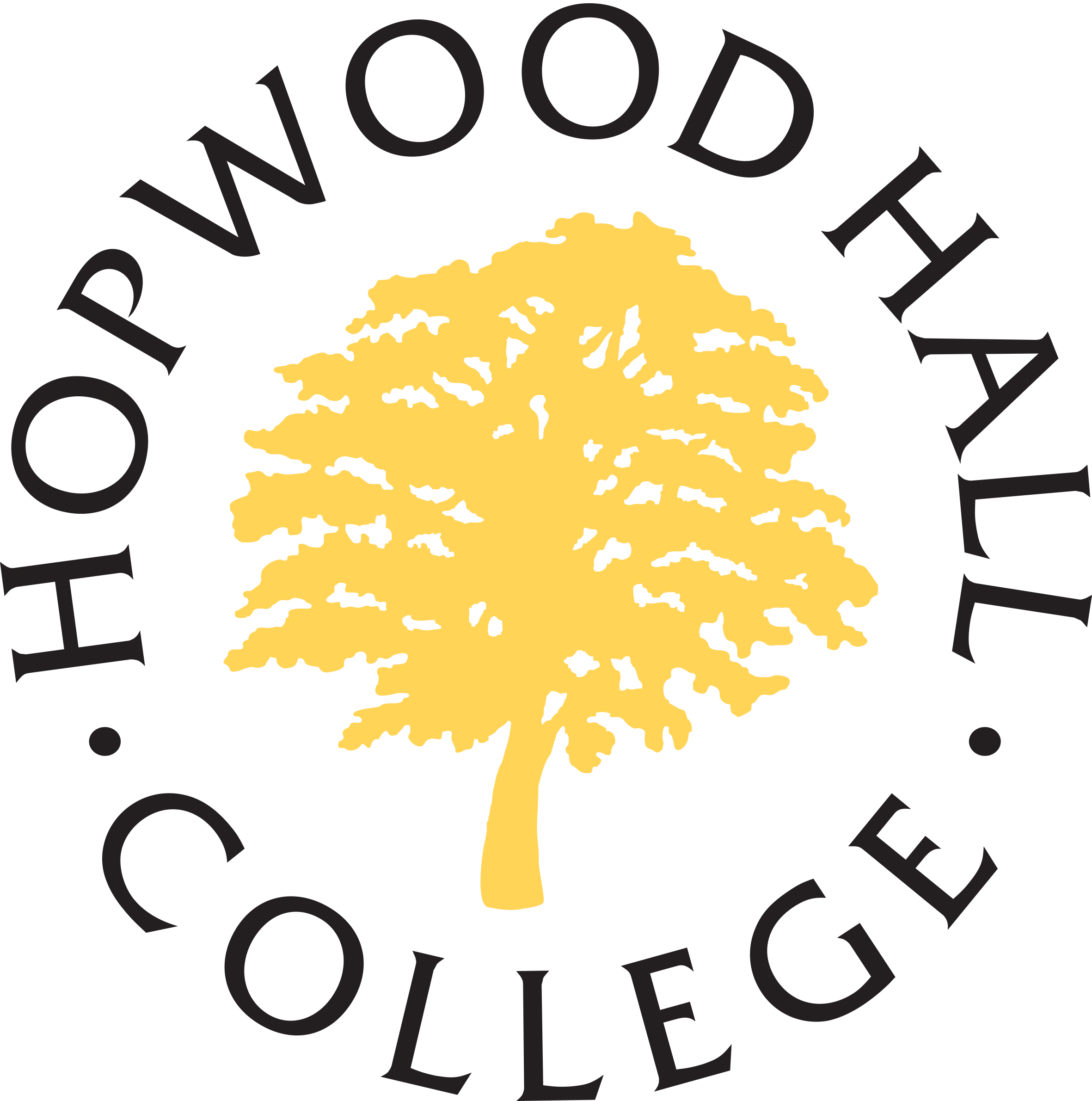 Role DescriptionBusiness AreaHuman ResourcesJob TitleHuman Resources AdvisorSalary Scale£31,022.41 per annumLocationHopwood Hall CollegeAccountable toHR ManagerHours of Duty36 hoursSpecial working conditionsThe post holder may be required to work at any location of the College now or in the future in the evening and at weekends.PurposeTo actively contribute to the development of a high performing Human Resources team.  To provide a professional HR service and give expert advice and support to managers enabling them to maximise the contribution of their teams to the achievement of the College’s objectives.  Deliver Human Resources initiatives to develop the College as an employer of choice.DutiesContribute to the provision of a professional and innovative HR service for the organisation, developing and delivering a range of people management initiatives. Provide advice and guidance to managers and employees on all aspects of people management and the implementation of HR policies and procedures.  Support Managers to identify and resolve all people management issues.Ensure that complex employee relations issues are resolved effectively and in a timely manner, in line with College policies, liaising with legal advisors where necessary. Develop, implement and review all HR policies and procedures in line with current employment law, best practice and reflective of the College’s strategic intentions.Contribute to the development of line managers’ people management skills through coaching and support.Promote good employee relations through liaison with trade union representatives. Act as Secretary for the various JNC’s and JCC including preparation of agenda and attendance at meetings for the purpose of minute taking.To plan and deliver the recruitment and selection process working closely with the HR Assistant, ensuring that the agreed KPIs are met.  To contribute to the effective management of the people elements of organisational change.To ensure the HR system is utilised to maximum effect and all data is accurate.To work closely with the Occupational Health Advisor on the greater implementation of the Attendance Management Policy and the delivery of aspects of the Health and Wellbeing Policy.Ensure continuous development and improvement of professional knowledge to ensure the College is at the forefront of development initiatives and good HR practice.Any other duties, of a similar level of responsibility, as may be required.All staff are responsible for:Children & Vulnerable Adults: safeguarding and promoting the welfare of children and vulnerable adultsEquipment & Materials: the furniture, equipment and consumable goods used in relation to their workHealth / Safety / Welfare: the health and safety and welfare of all employees, students and visitors under their control in accordance with Hopwood Hall College’s safety policy statementsEqual Opportunities: performing their duties in accordance with Hopwood Hall College’s Single Equality SchemeRevisions and updatesThis role description will be reviewed and amended on an on-going basis in line with organisational needs, with consultation with trade unions where required.Person Profile“The College supports the Skills for Life agenda and recognises the importance of all adults having functional literacy and numeracy whatever their role.  All staff are therefore given the support to gain a level 2 qualification in literacy and / or numeracy if they do not already have one and all teaching staff are expected to promote the basic skills of their learners within their subjects.”QualificationsEssential CriteriaCIPD Qualification and membershipMinimum Level 5 qualificationHow Identified: ApplicationExperienceEssential CriteriaMinimum of 12 months generalist HR experienceExperience of providing advice and guidance to managers on the application of employment policies and practices and dealing with complex case workUsing computerised HR information system(s)How Identified: Application/InterviewSpecialist KnowledgeEssential CriteriaSound knowledge of employment law and HR best practiceGood understanding of the College people management policies and proceduresAwareness of equality & diversity issues and strong commitment to non-discriminatory practicesHow Identified: Application/InterviewIT SkillsIntermediate user of Microsoft applicationsAbility to use technology to generate information and improve efficiency CompetenciesRead this criteria in conjunction with the College Competency Framework – available on the intranet/internet.Hopwood Hall College is committed to guarantee an interview to people with disabilities who meet the minimum essential criteria for a vacancy and to consider them on their abilities.1. Leading and Deciding1. Leading and Deciding1.1 Deciding and initiating actionEssential1.2 Leading and supervising Essential2. Supporting and Co-operating2. Supporting and Co-operating2.1 Working with people 	Essential2.2 Adhering to principles and values	Essential3. Interacting and Presenting3. Interacting and Presenting3.1 Relating and networking Essential3.2 Persuading and influencing Essential3.3 Presenting and communicating	Essential4. Analysing and Interpreting4. Analysing and Interpreting4.1 Writing and reporting			Essential4.2 Applying expertise and technologyEssential4.3 Analysing		Essential5. Creating and Conceptualising5. Creating and Conceptualising5.1 Learning and researching 	Essential5.2 Creating and innovating 			Essential5.3 Formulating strategies and conceptsLess Relevant6. Organising and Executing6. Organising and Executing6.1 Planning and organising 		Essential6.2 Developing results and meeting customer expectations	Essential6.3 Following instructions and procedures	Essential7. Adapting and Coping7. Adapting and Coping7.1 Adapting and responding to change	Essential7.2 Coping with pressures and setbacks	Essential8. Enterprising and Performing8. Enterprising and Performing8.1 Achieving personal work goals and objectives 		 Essential8.2 Entrepreneurial and commercial thinking	Desirable